ESTADOS PRESUPUESTARIOS POR DEPENDENCIA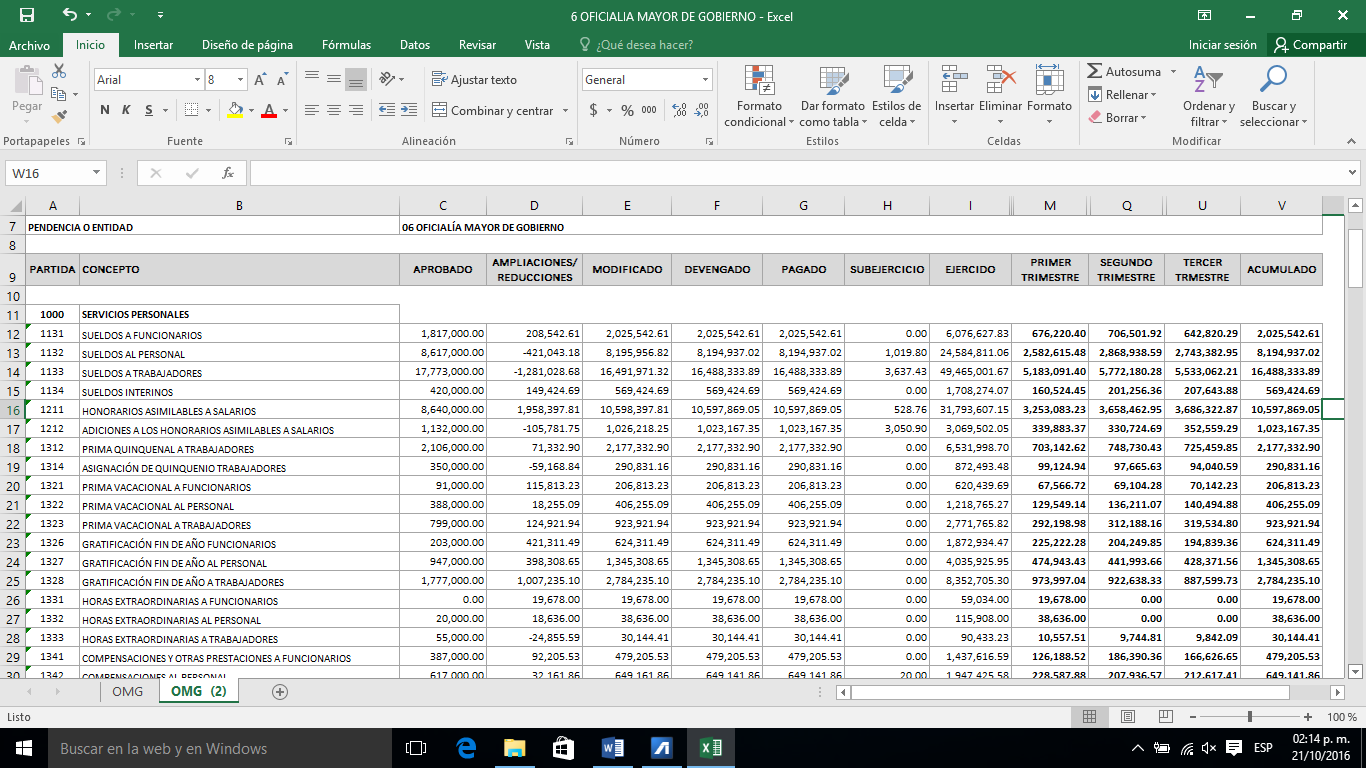 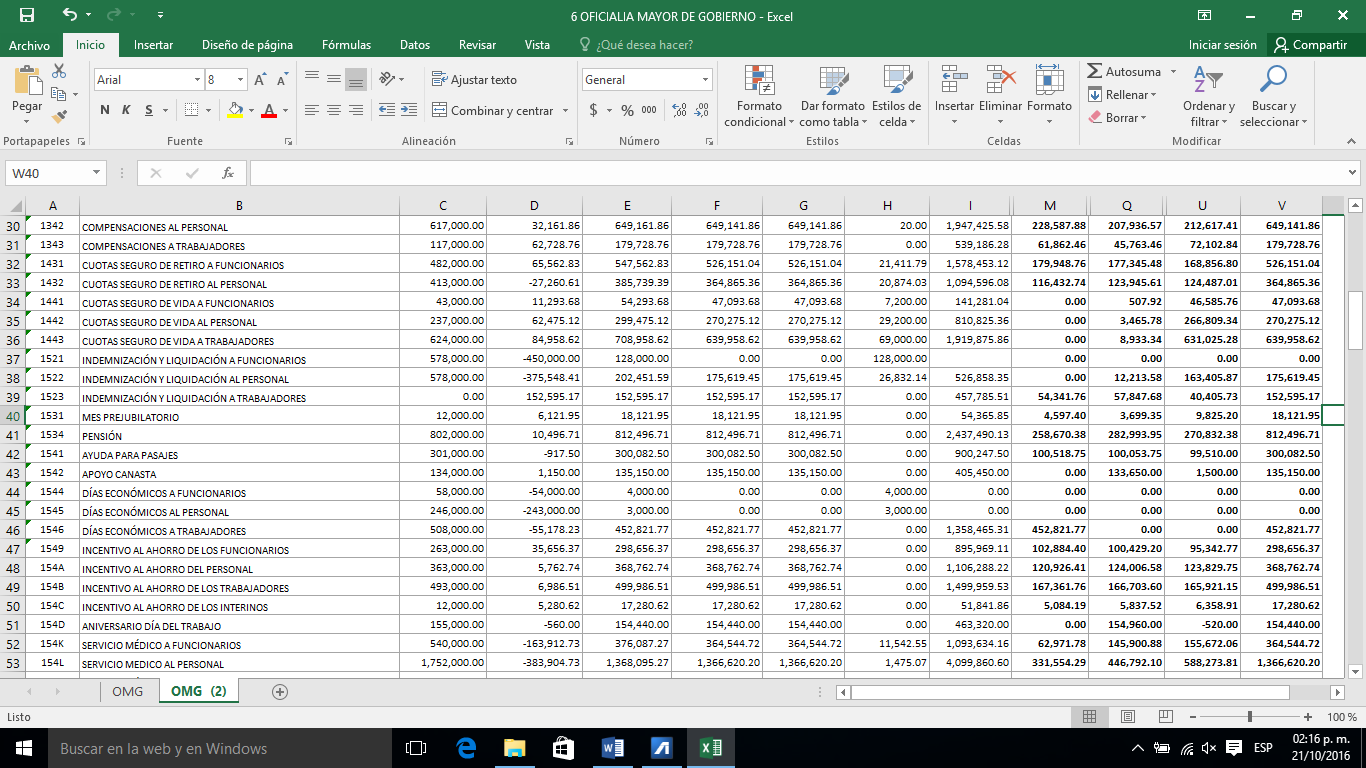 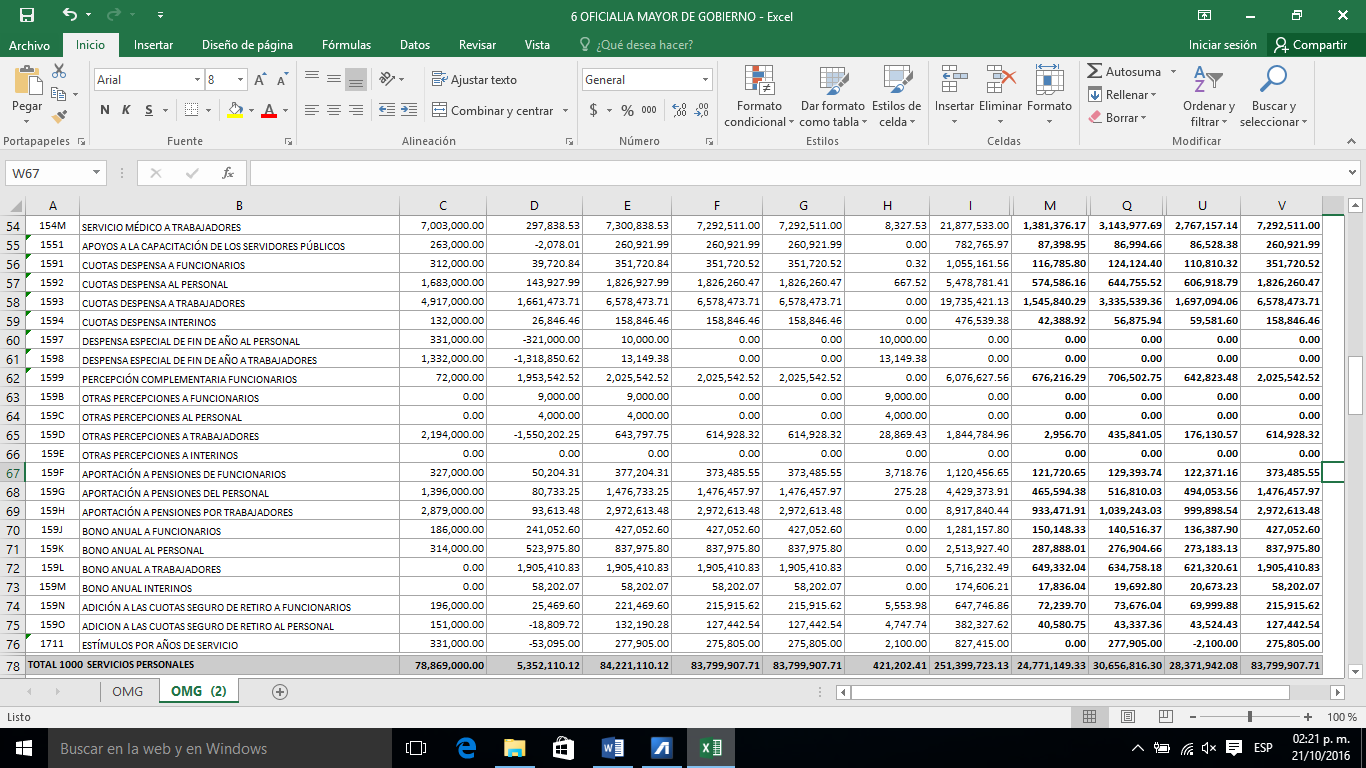 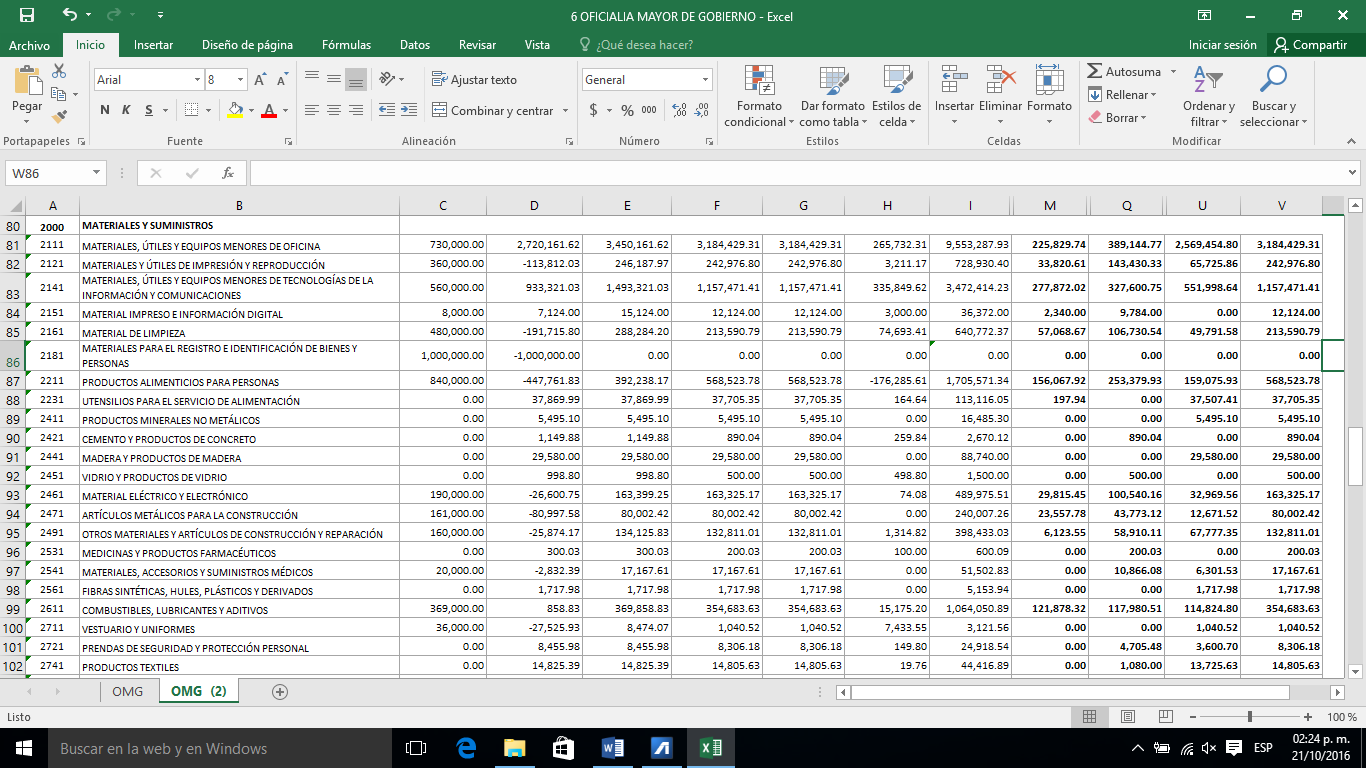 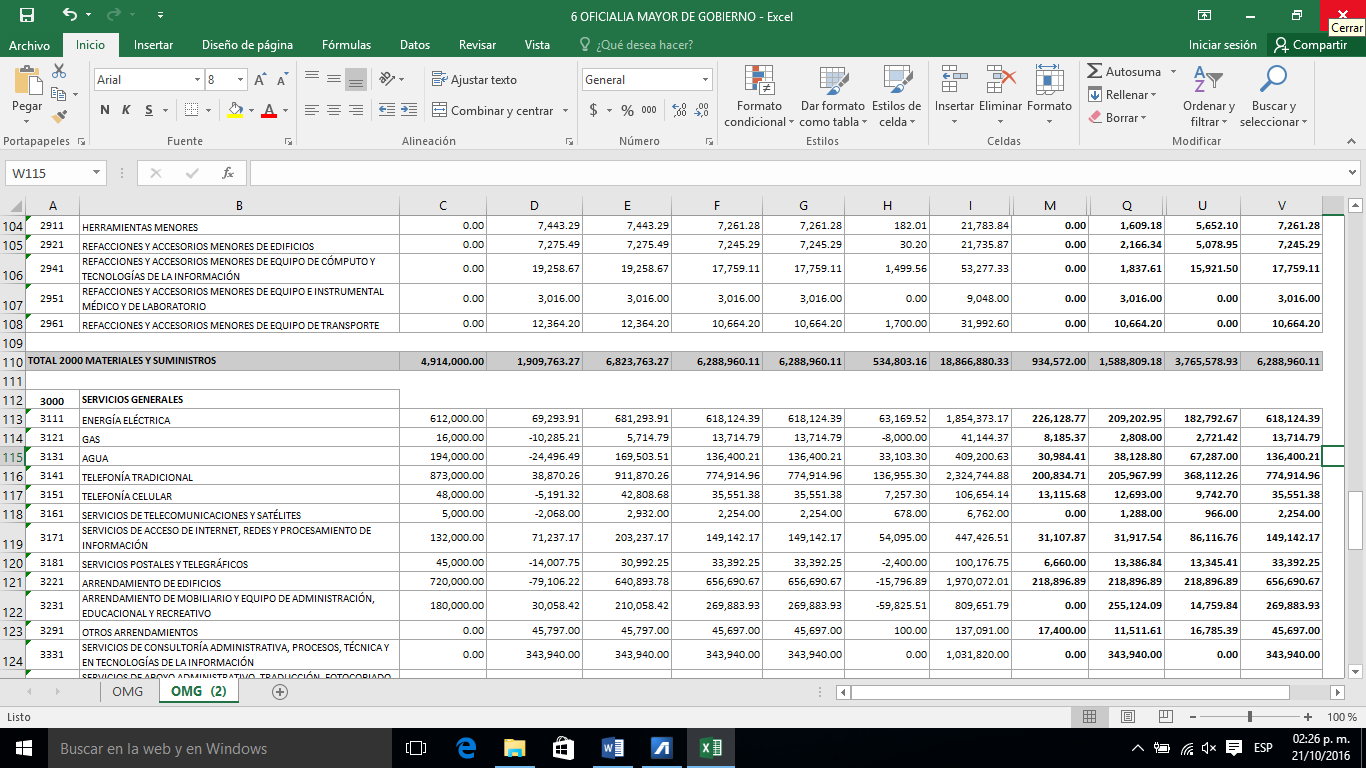 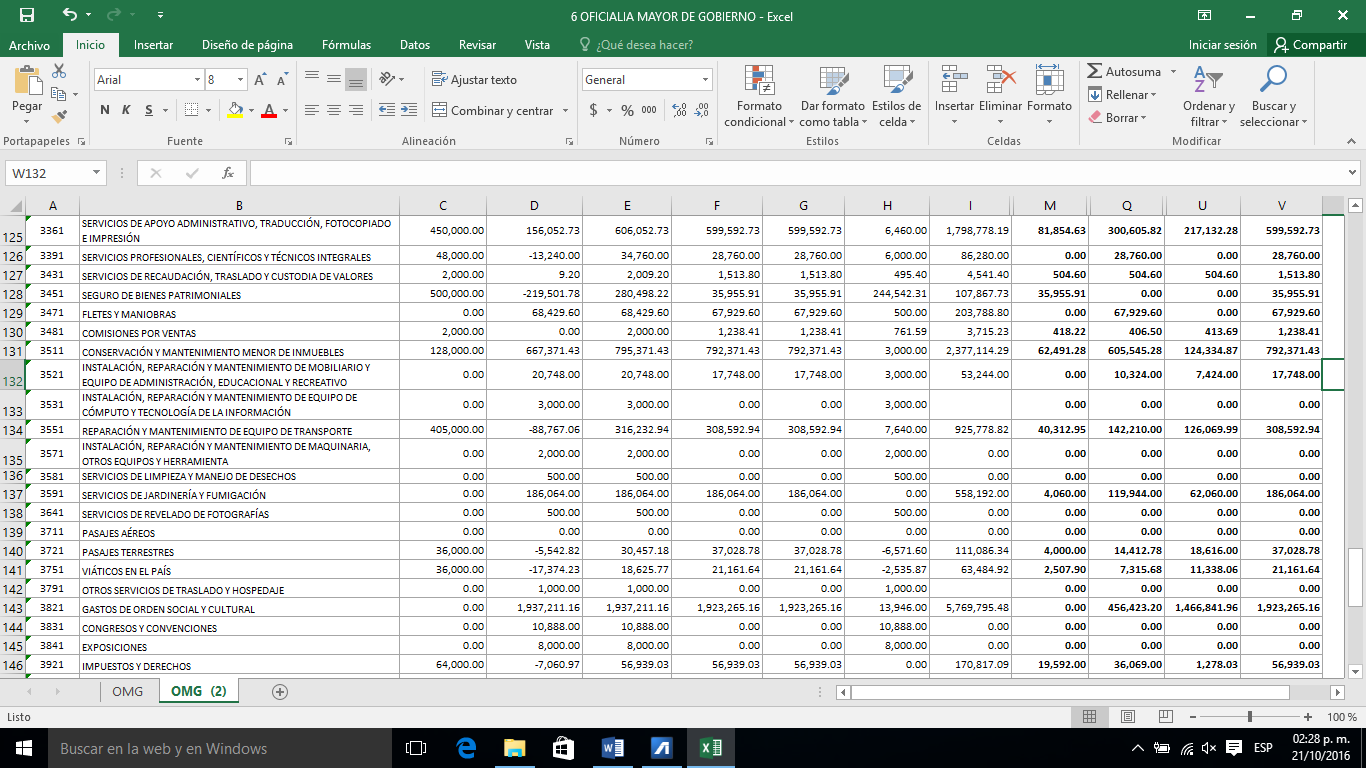 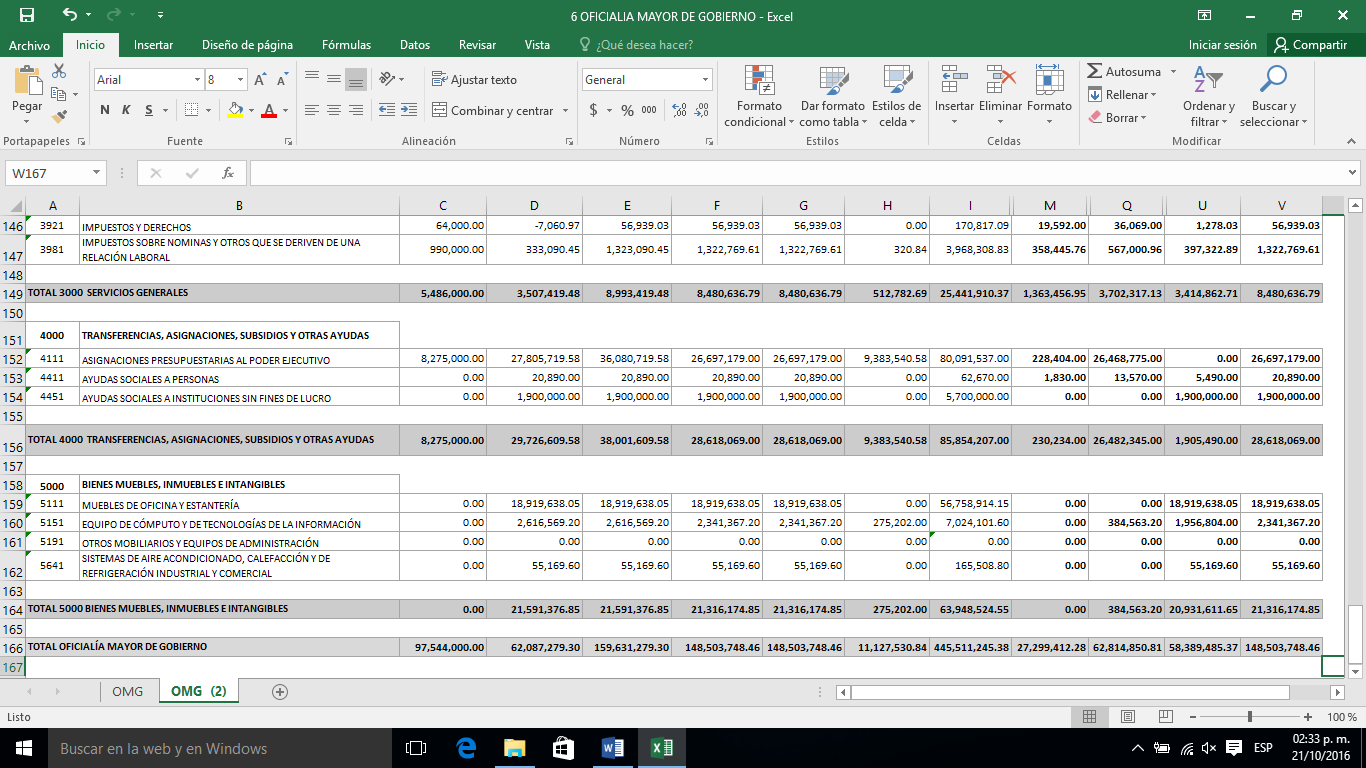 